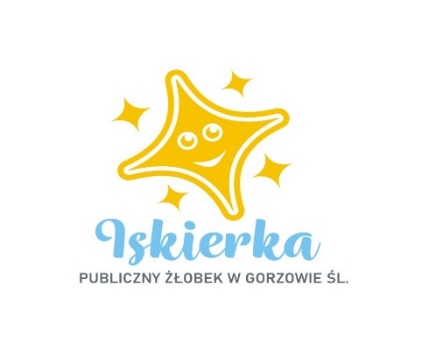 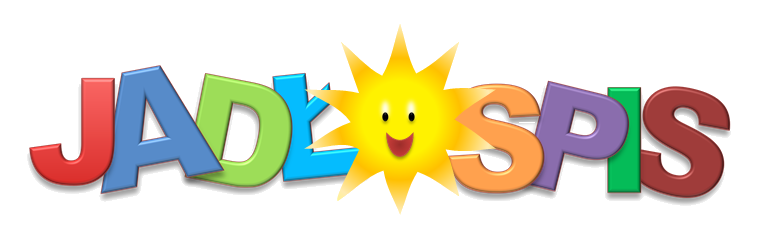 13.12.2021r-17.12.2021r
Poniedziałek:
Śniadanie: Bułka kajzerka z szynką i pomidorem , herbata z cytryną                                                                                          II Śniadanie: Jogurt bananowy
Zupa: Zupa grysikowa, kompot jabłkowy lub woda z cytryną
II Danie: Gulasz z kaszą, kompot jabłkowy lub woda z cytryną
Wtorek:
Śniadanie: Kanapki z serem żółtym pomidorem i rzodkiewką, kawa zbożowa z mlekiem                                                                                               II Śniadanie: Budyń malinowy
Zupa: Krem z warzyw, kompot wieloowocowy  lub woda z pomarańczą
II Danie: Filet duszony z warzywami , ziemniaki, kompot wieloowocowy  lub woda z pomarańczą
Środa:
Śniadanie: Parowka z pieczywem , herbata rumiankowa                                                                                                                                       II Śniadanie: Świeże owoce
Zupa: Zupa lane kluski, kompot jabłkowy lub woda z cytryną
II Danie: Podudzie duszone, ziemniaki, surówka, kompot jabłkowy lub woda z cytryną
Czwartek:
Śniadanie: Pieczywo z szynką i pomidorem , herbata owocowa                                                                                                                        II Śniadanie: Kisiel brzoskwiniowy z biszkoptem
Zupa: Zupa rosół z makaronem, kompot wieloowocowy  lub woda z pomarańczą
II Danie: Kluski z duszoną pieczenią i warzywami, kompot wieloowocowy  lub woda z pomarańczą
Piątek:
Śniadanie: Bułka z pastą jajeczną , kakao                                                                                                                                      II Śniadanie: Sałatka owocowa,                                                                                                                                       Zupa: Zupa krem z marchewki, kompot jabłkowy lub woda z cytryną
II Danie: Paluszki rybne , ziemniaki, warzywa gotowane, kompot jabłkowy lub woda z cytryną
Woda do picia jest stale dostępna.Herbata owocowa i kawa z mlekiem nie są słodzone.Dżemy, biszkopty i inne ciastka zawierają znikomą ilość cukru.  Smacznego!